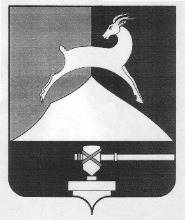 Администрация Усть-Катавского городского округаЧелябинской областиПОСТАНОВЛЕНИЕОт 10.08.2021 г.							№ 1132О внесении изменений в постановление 	администрации Усть-Катавскогогородского округа от 13.12.2017г. № 1665«Об утверждении административного регламента предоставления муниципальной услуги «Предоставление заключения о соответствии проектной документациисводному плану подземных коммуникацийи сооружений»  В соответствии с Федеральным законом № 131-ФЗ от 06.10.2003г.  «Об общих принципах организации местного самоуправления в Российской Федерации», Федеральным законом № 509-ФЗ от 30.12.2020г. «О внесении изменений в отдельные законодательные акты Российской Федерации», Федеральным законом № 210-ФЗ от 27.07.2010г. «Об организации предоставления государственных и муниципальных услуг», Градостроительным кодексом Российской Федерации № 190-ФЗ от 29.12.2004г., Федеральным законом № 479-ФЗ от 29.12.2017г. «О внесении изменений в Федеральный закон «Об организации предоставления государственных и муниципальных услуг» в части закрепления возможности предоставления в многофункциональных центрах предоставления государственных и муниципальных услуг нескольких государственных (муниципальных) услуг посредством подачи заявителем единого заявления», Уставом Усть-Катавского городского округа,  администрация Усть-Катавского городского округа ПОСТАНОВЛЯЕТ:Внести   изменения   в   постановление   администрации   Усть-Катавскогогородского округа от 13.12.2017г. № 1665:1.1. В Приложение «Административный регламент предоставления муниципальной услуги «Предоставление заключения о соответствии проектной документации сводному плану подземных коммуникаций и сооружений» к постановлению внести следующие изменения:1.1.1. Пункт 11 в строке «Срок предоставления муниципальной услуги в части приемке исполнительной документации слова: «не более 20 календарных дней со дня поступления документов» заменить словами «не более 10 календарных дней со дня поступления документов».1.1.2. Пункт 12 «Правовые основания для предоставления государственной услуги» изложить в следующей редакции:1) Градостроительный кодекс Российской Федерации;2) Земельный кодекс Российской Федерации;3) Федеральный закон от 17.11.1995г. № 169-ФЗ «Об архитектурной деятельности в Российской Федерации»;4) Федеральный закон от 29.12.2004г. №191-ФЗ «О введении в действие Градостроительного кодекса Российской Федерации»;5) Федеральный закон от 06.10.2003г. № 131-ФЗ «Об общих принципах организации местного самоуправления в Российской Федерации»;6) Федеральный закон от 02.05.2006г. № 59-ФЗ «О порядке рассмотрения обращений граждан Российской Федерации»;7) Федеральный закон от 27 июля 2010 года № 210-ФЗ «Об организации предоставления государственных и муниципальных услуг»;8) Федеральный закон от 27 июля 2006 года № 152-ФЗ «О персональных данных»;9) Федеральный закон от 6 апреля 2011 года № 63-ФЗ «Об электронной подписи»;10) Постановление Правительства Российской Федерации от 22 декабря 2012 года № 1376 «Об утверждении Правил организации деятельности многофункциональных центров предоставления государственных и муниципальных услуг»;11) Постановление Правительства Российской Федерации от 7 июля 2011 года № 553 «О порядке оформления и представления заявлений и иных документов, необходимых для предоставления государственных и (или) муниципальных услуг, в форме электронных документов»;12) Постановление Правительства Российской Федерации от 8 сентября 2010 № 697 «О единой системе межведомственного электронного взаимодействия»;13) Постановление Правительства Российской Федерации от 16 февраля 2008 года № 87 «О составе разделов проектной документации и требованиях к их содержанию»;  14) Решение Собрания депутатов Усть-Катавского городского округа от 23.06.2021г. № 61 «О внесении изменений в решение Собрания депутатов Усть-Катавского городского округа Челябинской области от 27.02.2010г №39 «Об утверждении документов территориального планирования: Правила землепользования и застройки территории Усть-Катавского городского округа»;15) Правила благоустройства Усть-Катавского городского округа, утвержденные решением Собрания Усть-Катавского городского округа от 18.10.2017г. № 141;16) Устав Усть-Катавского городского округа;17) Настоящий Регламент;18) Положение об отделе архитектуры и градостроительства администрации Усть-Катавского городского округа, утвержденное постановлением администрации Усть-Катавского городского округа от 20.11.2020г. № 1542».2. Общему   отделу   администрации   Усть-Катавского    городского   округа(О.Л. Толоконникова) опубликовать данное постановление в газете «Усть-Катавская неделя» и разместить на официальном сайте администрации Усть-Катавского городского округа (www.ukgo.su).Настоящее постановление вступает в силу со дня опубликования в газете«Усть-Катавская неделя».Глава Усть-Катавского городского округа                                            С.Д. Семков